ИВАНОВСКАЯ ОБЛАСТЬАДМИНИСТРАЦИЯ ЮЖСКОГО МУНИЦИПАЛЬНОГО РАЙОНАПОСТАНОВЛЕНИЕ от                        № г. ЮжаО внесении изменений в постановление Администрации Южского муниципального района от 29.12.2017 № 1362-п«Об утверждении муниципальной программы «Развитие культуры Южского муниципального района»»В соответствии со статьей 179 Бюджетного кодекса Российской Федерации, постановлением Администрации Южского муниципального района от 19.10.2016 № 680-п «Об утверждении Порядка разработки, реализации и оценки эффективности муниципальных программ Южского муниципального района и Южского городского поселения и отмене постановлений Администрации Южского муниципального района от 02.09.2013 № 719-п и Администраций Южского городского поселения от 06.09.2013 № 490»,  Администрация  Южского  муниципального  района              п о с т а н о в л я е т:Внести в постановление Администрации Южского муниципального района от 29.12.2017 № 1362-п «Об утверждении муниципальной программы «Развитие культуры Южского муниципального района» (далее – Постановление) следующие изменения:- в муниципальной программе «Развитие культуры Южского муниципального района» (далее – Программа):1.1. Строку девятую таблицы раздела 1 «Паспорт муниципальной программы «Развитие культуры Южского муниципального района» изложить в новой редакции:1.2. Строку седьмую таблицы раздела 1 «Паспорт подпрограммы» подпрограммы «Дополнительное образование детей в сфере культуры и искусства» (далее – Подпрограмма), являющейся приложением №2 к Программе, изложить в новой редакции:1.3. Раздел 4 «Ресурсное обеспечение подпрограммы, руб.» Подпрограммы «Дополнительное образование детей в сфере культуры и искусства», являющейся приложением №2 к Программе, изложить в новой редакции:«4.Ресурсное обеспечение подпрограммы, руб.* Уровень средней заработной платы педагогических работников муниципальных организаций дополнительного образования детей в сфере культуры и искусства Южского муниципального района Ивановской области в 2019 г.-22830,0 рублей.»2. Опубликовать настоящее постановление в официальном издании «Правовой Вестник Южского муниципального района» и на официальном сайте Южского муниципального района в информационно-телекоммуникационной сети «Интернет».Глава Южского муниципального района                                      В.И. Мальцев«Объем ресурсного обеспеченияОбщий объем бюджетных ассигнований:2018 год- 25 580 709,94 руб.;2019 год- 26 855 743,37 руб.;2020 год- 17 487 655,96 руб.;2021 год- 16 987 655,96 руб.- бюджет Южского муниципального района2018 год – 18 956 926,34 руб.;2019 год- 19 471 000,37 руб.;2020 год- 17 487 655,96 руб.;2021 год- 16 987 655,96 руб.- Бюджет Ивановской области2018 год – 6 616 549,88 руб.;2019 год-   7 377 915,87 руб.;2020 год-   0,00 * руб.;2021 год-   0,00 * руб.;- федеральный бюджет- 2018 год – 7 233,72 руб.;- 2019 год – 6 827,13 руб.;- 2020 год – 0,00 руб.;- 2021 год – 0,00 руб.»«Объем ресурсного обеспеченияОбщий объем бюджетных ассигнований:2018 год – 4 671 082,56 руб.;2019 год- 4 728 319,42 руб.;2020 год- 3 762 121,00 руб.;2021 год- 3 762 121,00 руб.- бюджет Южского муниципального района2018 год -4 063 663,56 руб.;2019 год – 3 989 423,42 руб.;2020 год -  3 762 121,00 руб.;2021 год -  3 762 121,00 руб.- Бюджет Ивановской области2018 год -607 419,00 руб.;2019 год – 738 896,00 руб.;2020 год-  0,00* руб.;год -   0,00 * руб.»№ п/пНаименование мероприятия/Источник ресурсного обеспеченияИсполнитель2018 год2019 год2020 год2020 год2020 год2021 год2021 годПодпрограмма, всегоПодпрограмма, всего4 671 082,564 728 319,423 762 121,003 762 121,003 762 121,003 762 121,003 762 121,00Бюджетные ассигнованияБюджетные ассигнования4 671 082,564 728 319,423 762 121,003 762 121,003 762 121,003 762 121,003 762 121,00- бюджет Южского муниципального района- бюджет Южского муниципального района4 063 663,563 989 423,423 762 121,003 762 121,003 762 121,003 762 121,003 762 121,00- бюджет Ивановской области- бюджет Ивановской области607 419,00738 896,000,000,000,000,000,001. Основное мероприятие «Реализация дополнительных общеобразовательных программ»1. Основное мероприятие «Реализация дополнительных общеобразовательных программ»Администрация Южского муниципального района в лице МБУ ДО «Южская ДШИ»3 758 223,563 836 787,423 456 821, 003 456 821, 003 456 821, 003 456 821,003 456 821,00Бюджетные ассигнованияБюджетные ассигнованияАдминистрация Южского муниципального района в лице МБУ ДО «Южская ДШИ»3 758 223,563 836 787,423 456 821, 003 456 821, 003 456 821, 003 456 821,003 456 821,00- бюджет Южского муниципального района- бюджет Южского муниципального районаАдминистрация Южского муниципального района в лице МБУ ДО «Южская ДШИ»3 758 223,563 836 787,423 456 821, 003 456 821, 003 456 821, 003 456 821,003 456 821,00- бюджет Ивановской области- бюджет Ивановской областиАдминистрация Южского муниципального района в лице МБУ ДО «Южская ДШИ»0,000,000,000,000,000,000,001.1Дополнительное образование детей в сфере культуры и искусстваАдминистрация Южского муниципального района в лице МБУ ДО «Южская ДШИ»3 758 223,563 836 787,423 456 821,003 456 821,003 456 821,003 456 821, 003 456 821, 001.1Бюджетные ассигнованияАдминистрация Южского муниципального района в лице МБУ ДО «Южская ДШИ»3 758 223,563 836 787,423 456 821,003 456 821,003 456 821,003 456 821, 003 456 821, 001.1- бюджет Южского муниципального района в том числе по услугам:Администрация Южского муниципального района в лице МБУ ДО «Южская ДШИ»3 758 223,563 836 787,423 456 821,003 456 821,003 456 821,003 456 821,003 456 821, 00Реализация дополнительных общеобразовательных предпрофессиональных программАдминистрация Южского муниципального района в лице МБУ ДО «Южская ДШИ»388 500,00388 500,00388 500,00388 500,00388 500,00388 500,00388 500,00Реализация дополнительных общеобразовательных общеразвивающих программАдминистрация Южского муниципального района в лице МБУ ДО «Южская ДШИ»3 369 723,563 448 287,42  3 068 321,003 068 321,003 068 321,003 068 321,003 068 321,002.Основное мероприятие «Повышение средней заработной платы работников дополнительного образования»2.Основное мероприятие «Повышение средней заработной платы работников дополнительного образования»Администрация Южского муниципального района в лице МБУ ДО «Южская ДШИ»912 859,00891 532,00305 300,00305 300,00305 300,00305 300,00305 300,00Бюджетные ассигнованияБюджетные ассигнованияАдминистрация Южского муниципального района в лице МБУ ДО «Южская ДШИ»912 859,00891 532,00305 300,00305 300,00305 300,00305 300,00305 300,00- бюджет Южского муниципального района- бюджет Южского муниципального районаАдминистрация Южского муниципального района в лице МБУ ДО «Южская ДШИ»305 440,00152 636,00305 300,00305 300,00305 300,00305 300,00305 300,00- бюджет Ивановской области- бюджет Ивановской областиАдминистрация Южского муниципального района в лице МБУ ДО «Южская ДШИ»607 419,00738 896,000,00,00,00,00,02.12.2 Расходы на поэтапное доведение средней заработной платы педагогическим работникам муниципальных организаций дополнительного образования детей в сфере культуры и искусства до средней заработной платы учителей в Ивановской областиАдминистрация Южского муниципального района в лице МБУ ДО «Южская ДШИ»305 440,00152 636,00305 300,00305 300,00305 300,00305 300,00305 300,002.12.2 Бюджетные ассигнования305 440,00152 636,00305 300,00305 300,00305 300,00305 300,00305 300,002.12.2 - бюджет Южского муниципального района305 440,00152 636,00305 300,00305 300,00305 300,00305 300,00305 300,002.12.2 - бюджет Ивановской области0,000,000,000,000,000,000,002.12.2 Софинансирование расходов, связанных с поэтапным доведением средней заработной платы педагогическим работникам муниципальных организаций дополнительного образования детей в сфере культуры и искусства до средней заработной платы учителей в Ивановской областиАдминистрация Южского муниципального района в лице МБУ ДО «Южская ДШИ»607 419,00738 896,000,000,000,000,000,002.12.2 Бюджетные ассигнованияАдминистрация Южского муниципального района в лице МБУ ДО «Южская ДШИ»607 419,00738 896,000,000,000,000,000,002.12.2 - бюджет Ивановской областиАдминистрация Южского муниципального района в лице МБУ ДО «Южская ДШИ»607 419,00738 896,000,000,000,000,000,002.12.2 - бюджет Южского муниципального районаАдминистрация Южского муниципального района в лице МБУ ДО «Южская ДШИ»0,000,000,000,000,000,000,00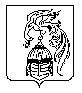 